Fra Bartolomeo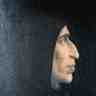 Peintre italien (Florence 1472-Florence 1517).Moine au couvent florentin de San Marco, influencé par C. Rosselli, le Pérugin, Raphaël et Léonard de Vinci, il s'impose par l'ampleur et la clarté stylistique de ses œuvres (retable Carondelet, en collaboration avec Mariotto Albertinelli, 1511-1512, cathédrale de Besançon).Article tiré du dictionnaire Larousse.